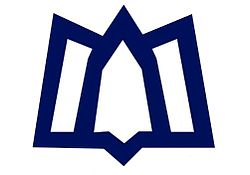 دانشگاه علوم پزشکی همدانمعاونت آموزشی و پژوهشی دانشکده داروسازیفرم تاییداولیه داوران  پایان نامهاحتراما بدینوسیله گواهی می گردد دفاع از پایان نامه آقا/ خانم ................................................................................دانشجوی مقطع دکتری عمومی داروسازی با عنوان .............................................................................................................................................................................................................................................................از نظر اینجانب بلامانع می باشد.                                                                            نام و نام خانوادگی داور پایان نامه                                                                         تاریخ                                      امضاء********************************************************************************احتراما بدینوسیله گواهی می گردد دفاع از پایان نامه آقا/ خانم ................................................................................دانشجوی مقطع دکتری عمومی داروسازی با عنوان .............................................................................................................................................................................................................................................................از نظر اینجانب بلامانع می باشد. نام و نام خانوادگی داور پایان نامه                                                                    تاریخ                                      امضاء